В целях предупреждения ДТП, совершаемых на железнодорожных переездах, Госавтоинспекция Могилевской областис 14 по 16 марта 2023 годапроводит профилактические мероприятияГосавтоинспекция призывает 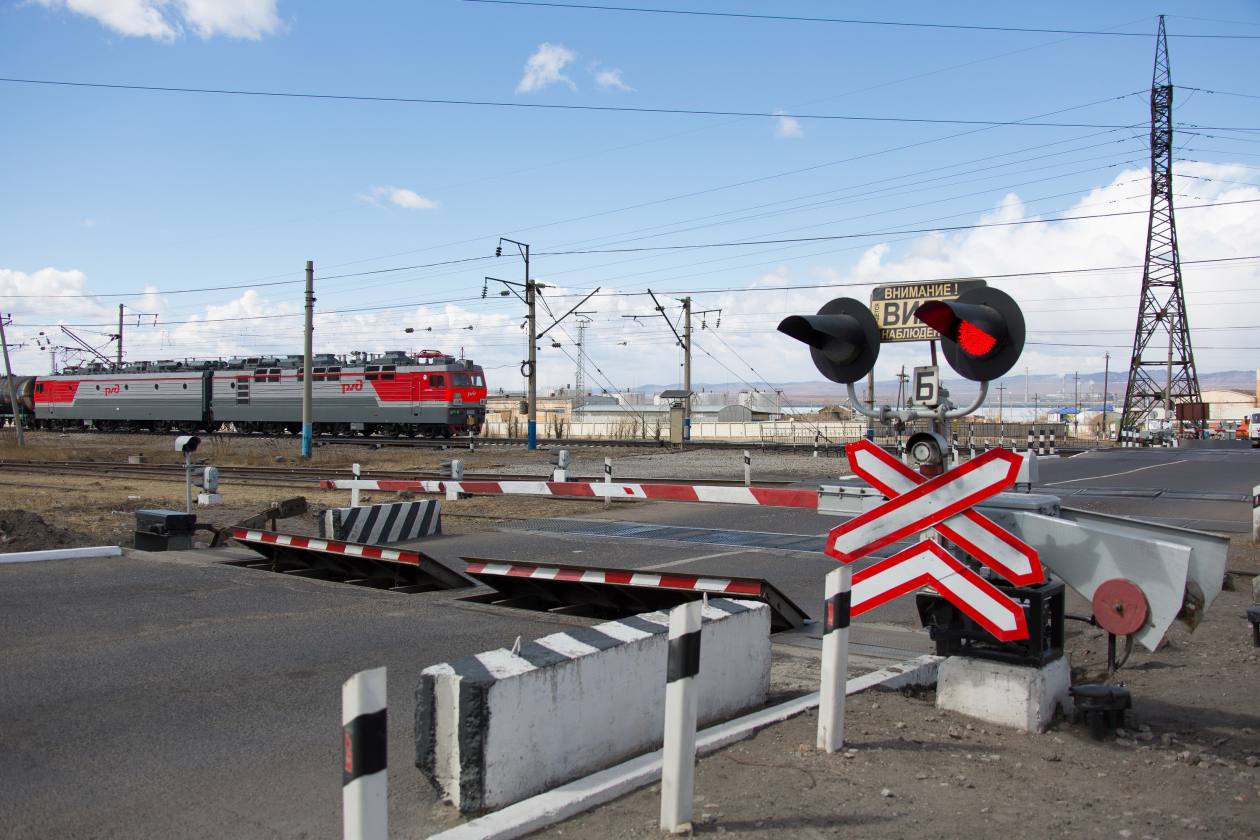 всех водителей к благоразумию,будьте внимательны на переездах,не спешите и не рискуйте напрасно.За нарушение правил проезда железнодорожного переездапредусмотрена административная ответственность в виде штрафа в размере от 2-х до 4-х базовых величин.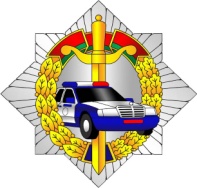 ГАИ УВД Могилевского облисполкома